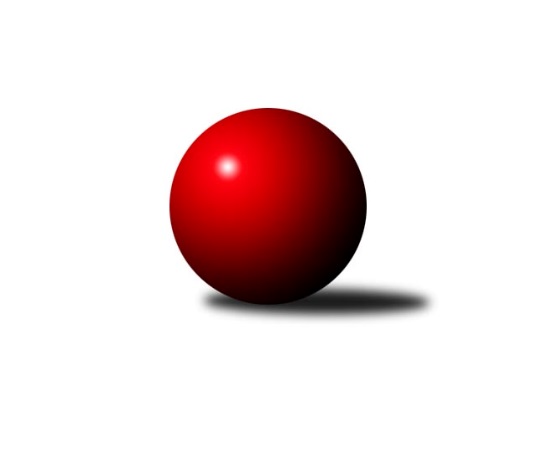 Č.14Ročník 2017/2018	4.3.2018Nejlepšího výkonu v tomto kole: 2640 dosáhlo družstvo: České Meziříčí BVýchodočeská soutěž skupina A 2017/2018Výsledky 14. kolaSouhrnný přehled výsledků:TJ Dvůr Králové nad Labem B	- TJ Poříčí A	10:6	2509:2472		1.3.Jilemnice A	- Nová Paka C	12:4	2172:1990		2.3.Rokytnice C	- České Meziříčí B	4:12	2469:2640		2.3.SKK Vrchlabí E	- Loko Trutnov D	8:8	2334:2393		2.3.SK Kuželky Přelouč B	- SKK Jičín D	6:10	2401:2401		2.3.Loko Trutnov D	- Jilemnice A	12:4	2303:2285		4.3.Tabulka družstev:	1.	SKK Jičín D	14	9	2	3	138 : 86 	 	 2465	20	2.	SK Kuželky Přelouč B	14	9	1	4	146 : 78 	 	 2445	19	3.	TJ Poříčí A	13	9	0	4	121 : 87 	 	 2381	18	4.	České Meziříčí B	14	9	0	5	119 : 105 	 	 2434	18	5.	Loko Trutnov D	14	8	1	5	124 : 100 	 	 2380	17	6.	TJ Dvůr Králové nad Labem B	14	7	2	5	136 : 88 	 	 2418	16	7.	Rokytnice C	14	6	1	7	113 : 111 	 	 2385	13	8.	Jilemnice A	14	6	0	8	108 : 116 	 	 2338	12	9.	SKK Vrchlabí E	13	2	1	10	71 : 137 	 	 2296	5	10.	Nová Paka C	14	0	0	14	28 : 196 	 	 2166	0Podrobné výsledky kola:	 TJ Dvůr Králové nad Labem B	2509	10:6	2472	TJ Poříčí A	Martin Kozlovský	 	 205 	 208 		413 	 0:2 	 424 	 	214 	 210		Daniel Havrda	Michal Sirový	 	 201 	 232 		433 	 2:0 	 410 	 	206 	 204		Jan Gábriš	Martina Kramosilová	 	 220 	 232 		452 	 2:0 	 355 	 	175 	 180		Jakub Petráček	Miroslav Šulc	 	 204 	 192 		396 	 2:0 	 392 	 	177 	 215		Petr Vojtek	Martin Šnytr	 	 206 	 195 		401 	 0:2 	 421 	 	199 	 222		Jan Roza	Kateřina Šmídová	 	 194 	 220 		414 	 0:2 	 470 	 	218 	 252		Milan Lauberrozhodčí: Nejlepší výkon utkání: 470 - Milan Lauber	 Jilemnice A	2172	12:4	1990	Nová Paka C	Petr Horáček	 	 200 	 187 		387 	 2:0 	 355 	 	158 	 197		Jiřina Šepsová	František Zuzánek	 	 193 	 198 		391 	 2:0 	 256 	 	103 	 153		Eva Šurdová	Libor Šulc	 	 201 	 166 		367 	 2:0 	 317 	 	141 	 176		Valerie Matějčíková	Karel Truhlář	 	 147 	 181 		328 	 0:2 	 329 	 	166 	 163		Jan Soviar	Lubomír Bergemann	 	 136 	 171 		307 	 0:2 	 347 	 	171 	 176		Martin Pešta	Martin Voksa	 	 190 	 202 		392 	 2:0 	 386 	 	170 	 216		Josef Antošrozhodčí: Nejlepší výkon utkání: 392 - Martin Voksa	 Rokytnice C	2469	4:12	2640	České Meziříčí B	Libuše Hartychová	 	 195 	 220 		415 	 0:2 	 436 	 	202 	 234		Roman Žuk	Daniel Zuzánek	 	 201 	 196 		397 	 0:2 	 451 	 	248 	 203		Jaroslav Šrámek	Zdeněk Novotný nejst.	 	 236 	 226 		462 	 2:0 	 441 	 	239 	 202		Milan Brouček	Jaroslav Vízek	 	 195 	 223 		418 	 2:0 	 416 	 	196 	 220		Petr Brouček	Věra Stříbrná	 	 188 	 218 		406 	 0:2 	 455 	 	212 	 243		Michal Horáček	Eva Novotná	 	 187 	 184 		371 	 0:2 	 441 	 	208 	 233		Jaroslav Pumrrozhodčí: Nejlepší výkon utkání: 462 - Zdeněk Novotný nejst.	 SKK Vrchlabí E	2334	8:8	2393	Loko Trutnov D	Jitka Graciasová	 	 182 	 178 		360 	 0:2 	 438 	 	218 	 220		Zdeněk Khol	Filip Matouš	 	 218 	 186 		404 	 2:0 	 361 	 	175 	 186		Jiří Procházka	Marie Kuhová	 	 176 	 182 		358 	 2:0 	 352 	 	177 	 175		Jan Braun	Miloslava Graciasová	 	 222 	 220 		442 	 2:0 	 411 	 	203 	 208		Josef Doležal	Michal Erben	 	 203 	 197 		400 	 2:0 	 396 	 	203 	 193		Jiří Škoda	Václav Vejdělek	 	 181 	 189 		370 	 0:2 	 435 	 	210 	 225		František Janktorozhodčí: Nejlepší výkon utkání: 442 - Miloslava Graciasová	 SK Kuželky Přelouč B	2401	6:10	2401	SKK Jičín D	Petr Hanuš	 	 229 	 205 		434 	 2:0 	 361 	 	181 	 180		Jan Šrotýř *1	Libor Elis	 	 208 	 192 		400 	 2:0 	 370 	 	198 	 172		Vladimír Řeháček	Josef Suchomel	 	 202 	 199 		401 	 0:2 	 413 	 	221 	 192		Miroslav Langr	Jaroslav Havlas	 	 188 	 203 		391 	 0:2 	 414 	 	217 	 197		Jiří Čapek	Radim Pyták	 	 189 	 195 		384 	 0:2 	 439 	 	213 	 226		Agaton Plaňanský st.	Miroslav Skala	 	 191 	 200 		391 	 0:2 	 404 	 	192 	 212		Luboš Kolaříkrozhodčí: střídání: *1 od 51. hodu František ČermákNejlepší výkon utkání: 439 - Agaton Plaňanský st.	 Loko Trutnov D	2303	12:4	2285	Jilemnice A	Zdeněk Khol	 	 194 	 223 		417 	 2:0 	 385 	 	176 	 209		Lubomír Bergemann	Jan Braun	 	 194 	 189 		383 	 2:0 	 361 	 	183 	 178		Karel Truhlář	Vladimír Pavlík	 	 150 	 155 		305 	 0:2 	 374 	 	182 	 192		Libor Šulc	František Jankto	 	 213 	 202 		415 	 2:0 	 409 	 	196 	 213		František Zuzánek	Jiří Škoda	 	 197 	 202 		399 	 2:0 	 334 	 	154 	 180		Lukáš Sýs	Josef Doležal	 	 199 	 185 		384 	 0:2 	 422 	 	214 	 208		Martin Voksarozhodčí: Nejlepší výkon utkání: 422 - Martin VoksaPořadí jednotlivců:	jméno hráče	družstvo	celkem	plné	dorážka	chyby	poměr kuž.	Maximum	1.	Milan Lauber 	TJ Poříčí A	429.38	295.1	134.3	6.1	8/8	(470)	2.	Jan Roza 	TJ Poříčí A	427.48	295.4	132.0	7.3	8/8	(450)	3.	Luboš Kolařík 	SKK Jičín D	426.94	299.3	127.7	6.6	7/8	(477)	4.	Zdeněk Khol 	Loko Trutnov D	426.36	294.4	131.9	6.0	8/8	(476)	5.	František Zuzánek 	Jilemnice A	426.24	292.5	133.8	7.1	7/8	(481)	6.	František Jankto 	Loko Trutnov D	425.98	292.9	133.1	7.1	7/8	(452)	7.	Jaroslav Šrámek 	České Meziříčí B	423.57	293.9	129.7	5.8	7/8	(451)	8.	Radek Novák 	Rokytnice C	422.00	289.8	132.2	7.8	6/8	(464)	9.	Miroslav Langr 	SKK Jičín D	419.88	293.4	126.5	7.1	8/8	(454)	10.	Michal Sirový 	TJ Dvůr Králové nad Labem B	418.17	292.7	125.5	8.7	8/8	(466)	11.	Michal Horáček 	České Meziříčí B	415.63	286.6	129.0	8.4	7/8	(455)	12.	Agaton Plaňanský  st.	SKK Jičín D	415.04	287.0	128.0	8.2	8/8	(462)	13.	Josef Doležal 	Loko Trutnov D	413.86	295.1	118.8	8.6	8/8	(470)	14.	Jiří Škoda 	Loko Trutnov D	412.27	283.9	128.4	8.3	8/8	(448)	15.	Jan Gábriš 	TJ Poříčí A	410.83	291.6	119.3	9.2	6/8	(459)	16.	Zbyněk Hercík 	SKK Jičín D	410.67	285.8	124.8	9.1	7/8	(458)	17.	Radim Pyták 	SK Kuželky Přelouč B	410.21	287.1	123.1	8.6	8/8	(467)	18.	Vladimír Řeháček 	SKK Jičín D	409.34	281.1	128.3	9.6	7/8	(448)	19.	Jiří Čapek 	SKK Jičín D	408.60	292.2	116.4	8.9	8/8	(442)	20.	Jaroslav Pumr 	České Meziříčí B	407.88	286.4	121.4	8.3	8/8	(462)	21.	Miroslav Šulc 	TJ Dvůr Králové nad Labem B	407.57	282.8	124.8	9.8	7/8	(468)	22.	Martin Kozlovský 	TJ Dvůr Králové nad Labem B	407.57	286.7	120.9	9.1	7/8	(445)	23.	Zdeněk Novotný  nejst.	Rokytnice C	407.17	279.9	127.2	6.7	8/8	(462)	24.	Jaroslav Havlas 	SK Kuželky Přelouč B	404.48	285.6	118.9	9.4	8/8	(446)	25.	Milan Brouček 	České Meziříčí B	404.29	286.8	117.5	10.9	7/8	(470)	26.	Martin Šnytr 	TJ Dvůr Králové nad Labem B	403.67	281.5	122.1	7.1	8/8	(437)	27.	Miloslava Graciasová 	SKK Vrchlabí E	403.25	288.4	114.8	8.9	6/7	(442)	28.	Josef Suchomel 	SK Kuželky Přelouč B	403.09	288.7	114.4	9.6	8/8	(445)	29.	Libor Šulc 	Jilemnice A	401.10	283.6	117.5	8.5	7/8	(449)	30.	Martin Voksa 	Jilemnice A	400.63	283.5	117.1	11.2	8/8	(442)	31.	Kateřina Šmídová 	TJ Dvůr Králové nad Labem B	398.38	286.1	112.2	10.3	6/8	(435)	32.	Pavel Gracias 	SKK Vrchlabí E	398.33	279.4	118.9	8.1	6/7	(432)	33.	Dušan Kasa 	SK Kuželky Přelouč B	398.08	285.1	113.0	11.8	6/8	(470)	34.	Josef Antoš 	Nová Paka C	397.83	279.0	118.9	9.8	7/8	(429)	35.	Libor Elis 	SK Kuželky Přelouč B	397.14	280.1	117.0	8.9	6/8	(442)	36.	Daniel Zuzánek 	Rokytnice C	392.90	272.7	120.2	10.9	8/8	(442)	37.	Lubomír Šimonka 	TJ Poříčí A	392.10	278.7	113.4	9.9	7/8	(423)	38.	Jaroslav Vízek 	Rokytnice C	388.32	278.0	110.3	11.1	7/8	(434)	39.	Jan Bernhard 	České Meziříčí B	388.25	283.1	105.2	12.0	7/8	(428)	40.	Martina Kramosilová 	TJ Dvůr Králové nad Labem B	388.17	280.8	107.4	15.8	6/8	(452)	41.	Ladislav Škaloud 	Rokytnice C	385.94	279.3	106.7	12.1	6/8	(447)	42.	Jiří Ryšavý 	Loko Trutnov D	385.17	271.7	113.5	8.5	6/8	(467)	43.	Zuzana Hartychová 	Rokytnice C	385.04	280.2	104.8	10.7	6/8	(422)	44.	Daniel Havrda 	TJ Poříčí A	383.38	272.4	111.0	11.3	7/8	(424)	45.	Josef Rychtář 	SKK Vrchlabí E	383.00	270.9	112.1	12.2	6/7	(413)	46.	Eva Kopecká 	SKK Vrchlabí E	377.14	274.0	103.1	13.2	7/7	(408)	47.	Petr Horáček 	Jilemnice A	375.70	270.6	105.1	13.0	6/8	(433)	48.	Jiřina Šepsová 	Nová Paka C	369.16	266.7	102.5	11.2	8/8	(394)	49.	Martin Pešta 	Nová Paka C	368.57	267.3	101.3	13.5	8/8	(417)	50.	Daniel Válek 	Nová Paka C	366.49	258.3	108.2	13.7	7/8	(419)	51.	Lubomír Bergemann 	Jilemnice A	366.29	261.2	105.1	12.6	6/8	(407)	52.	Václav Vejdělek 	SKK Vrchlabí E	364.95	257.9	107.1	13.7	7/7	(440)	53.	Marie Kuhová 	SKK Vrchlabí E	362.08	265.3	96.8	14.4	5/7	(405)	54.	Jakub Petráček 	TJ Poříčí A	339.83	244.4	95.5	15.1	7/8	(375)	55.	Eva Šurdová 	Nová Paka C	332.14	243.3	88.8	16.9	7/8	(358)		David Sukdolák 	SK Kuželky Přelouč B	446.92	311.3	135.6	5.8	4/8	(462)		Miroslav Skala 	SK Kuželky Přelouč B	445.58	288.8	156.8	3.2	3/8	(508)		Karolína Nosková 	TJ Dvůr Králové nad Labem B	443.50	310.5	133.0	6.5	2/8	(456)		Petr Hanuš 	SK Kuželky Přelouč B	427.33	299.8	127.5	7.5	3/8	(444)		Libuše Hartychová 	Rokytnice C	422.80	295.0	127.9	7.2	4/8	(432)		Petr Brouček 	České Meziříčí B	418.13	294.9	123.2	7.3	5/8	(476)		Roman Žuk 	České Meziříčí B	417.33	287.2	130.2	8.6	3/8	(436)		David Chaloupka 	Loko Trutnov D	414.67	287.5	127.2	5.0	2/8	(439)		Věra Stříbrná 	Rokytnice C	410.20	296.4	113.8	11.9	2/8	(423)		Josef Král 	Jilemnice A	405.92	284.9	121.0	10.8	4/8	(461)		Ondřej Brouček 	České Meziříčí B	405.00	291.0	114.0	11.0	1/8	(405)		Eva Fajstavrová 	SKK Vrchlabí E	403.81	276.3	127.6	6.6	4/7	(415)		Michal Erben 	SKK Vrchlabí E	403.00	276.0	127.0	9.5	1/7	(406)		Jaroslav Pokorný 	TJ Poříčí A	398.00	276.5	121.5	9.0	4/8	(405)		Eva Novotná 	Rokytnice C	396.33	273.6	122.8	8.4	3/8	(422)		Oldřich Kaděra 	TJ Dvůr Králové nad Labem B	389.12	281.4	107.7	10.8	5/8	(436)		Vendelín Škuta 	SK Kuželky Přelouč B	388.25	266.7	121.6	12.5	3/8	(415)		František Čermák 	SKK Jičín D	388.25	287.0	101.3	12.3	1/8	(439)		Jan Šrotýř 	SKK Jičín D	387.00	295.0	92.0	14.5	1/8	(391)		Jaroslav Novák 	České Meziříčí B	386.17	277.3	108.8	11.1	4/8	(448)		Filip Matouš 	SKK Vrchlabí E	383.67	254.0	129.7	9.0	1/7	(404)		Dušan Fajstauer 	Jilemnice A	379.65	273.7	106.0	13.3	5/8	(417)		Tomáš Horáček 	Nová Paka C	379.50	273.5	106.0	6.5	2/8	(385)		Jiří Procházka 	Loko Trutnov D	369.33	262.0	107.3	12.3	3/8	(376)		Petr Vojtek 	TJ Poříčí A	369.00	256.7	112.3	14.2	3/8	(392)		Lukáš Sýs 	Jilemnice A	361.00	277.7	83.3	15.1	3/8	(388)		Jan Braun 	Loko Trutnov D	355.00	273.3	81.7	19.0	3/8	(383)		Karel Truhlář 	Jilemnice A	350.40	261.4	89.0	16.3	5/8	(368)		Jitka Graciasová 	SKK Vrchlabí E	341.20	250.6	90.6	17.5	2/7	(360)		Valerie Matějčíková 	Nová Paka C	336.17	241.8	94.3	13.7	3/8	(393)		Jan Soviar 	Nová Paka C	332.00	247.4	84.6	18.1	5/8	(341)		Vladimír Pavlík 	Loko Trutnov D	316.00	243.7	72.3	20.5	3/8	(349)		Jan Slovík 	Loko Trutnov D	312.67	236.3	76.3	19.7	3/8	(354)		Jiří Fejfar 	Nová Paka C	297.00	230.0	67.0	26.0	1/8	(297)Sportovně technické informace:Starty náhradníků:registrační číslo	jméno a příjmení 	datum startu 	družstvo	číslo startu676	Agaton Plaňanský st.	02.03.2018	SKK Jičín D	6x17811	Luboš Kolařík	02.03.2018	SKK Jičín D	9x92	Jiří Čapek	02.03.2018	SKK Jičín D	7x24251	Šimon Říha	02.03.2018	SKK Vrchlabí E	2x20723	Josef Suchomel	02.03.2018	SK Kuželky Přelouč B	5x17238	Petr Hanuš	02.03.2018	SK Kuželky Přelouč B	4x
Hráči dopsaní na soupisku:registrační číslo	jméno a příjmení 	datum startu 	družstvo	Program dalšího kola:15. kolo5.3.2018	po	17:00	TJ Poříčí A - SKK Vrchlabí E (dohrávka z 13. kola)	8.3.2018	čt	17:00	SKK Jičín D - Rokytnice C	9.3.2018	pá	17:00	SKK Vrchlabí E - Jilemnice A	9.3.2018	pá	17:00	Loko Trutnov D - TJ Dvůr Králové nad Labem B	9.3.2018	pá	17:00	TJ Poříčí A - SK Kuželky Přelouč B	9.3.2018	pá	17:00	České Meziříčí B - Nová Paka C	Nejlepší šestka kola - absolutněNejlepší šestka kola - absolutněNejlepší šestka kola - absolutněNejlepší šestka kola - absolutněNejlepší šestka kola - dle průměru kuželenNejlepší šestka kola - dle průměru kuželenNejlepší šestka kola - dle průměru kuželenNejlepší šestka kola - dle průměru kuželenNejlepší šestka kola - dle průměru kuželenPočetJménoNázev týmuVýkonPočetJménoNázev týmuPrůměr (%)Výkon6xMilan LauberPoříčí A 4708xMilan LauberPoříčí A 116.994703xZdeněk Novotný nejst.Rokytnice C4621xMiloslava GraciasováVrchlabí113.344421xMichal HoráčekČ. Meziříčí B4551xMartina KramosilováDvůr Králové B112.514521xMartina KramosilováDvůr Králové B4525xZdeněk KholTrutnov D112.324383xJaroslav ŠrámekČ. Meziříčí B4512xFrantišek JanktoTrutnov D111.554351xMiloslava GraciasováVrchlabí4423xAgaton Plaňanský st.Jičín109.61439